УТВЕРЖДАЮ:Генеральный директор некоммерческого партнерства «Информационный Альянс АТОМНЫЕ ГОРОДА»М.Н. Фролова        10 января 2020г.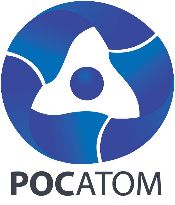 ПРОГРАММА«МОЛОДЕЖЬ И ЦИФРОВИЗАЦИЯ»Цифровизация – это создание технологий гибкого промышленного производства, которые позволят за меньшее время создавать больше продуктов с более высоким качеством с целью удовлетворения потребностей клиентов, что обеспечит существенный рост прибыли для владельцев этого производства.Программа для молодых людей в возрасте от 16 до 30 лет, которые осуществляют деятельность в IT сфере, например,  дизайнеров: графических, промышленных, продуктовых дизайнеров- аниматоров, гейм-дизайнеров, специалистов по UX/UI; ИТ-специалистов программистов, инженеров, аналитиков, тестировщиков, системных администраторов, архитекторов, дата-сайентистов, управленцев, менеджеров проектов, менеджеров по продуктам, предпринимателей, финансовых или бизнес-аналитиков, маркетологов, юристов и других специальностей. Цель:Вовлечение молодежи в бизнес, поиск о подготовка цифровых проектов. Поддержка одаренной молодежи. Задачи: Тестирование молодых людей в возрасте от 16 до 30 лет на предмет компьютерной грамотности.Выявление людей с предпринимательскими способностями в сфере цифровых технологий.Генерация предпринимательских идей.Появление цифровых проектов.Поддержки цифровых проектов.Появление малых инновационных предприятий.Участники:•	Действующие и начинающие предприниматели;•	Молодёжь, желающая открыть свой бизнес, в т.ч. выпускники учебных заведений.Основные форматы работы:•	Онлайн тестирование;•	Онлайн обучение;•	Онлайн консультации;•		Групповая проектная работы участников.Ожидаемый результат:Количество участников проекта не менее 200 человек.Количество проектов не менее 10.Продолжительность программы:3 месяца.Механизм реализации программы:Наименование мероприятияПродолжительность1 Этап «Тестирование»1 Этап «Тестирование»Онлайн тестирование на предмет компьютерной грамотности.30-60 минут2 Этап «Онлайн обучение» (возможны изменения по тематики обучения)2 Этап «Онлайн обучение» (возможны изменения по тематики обучения)Цифровизация, что это?Понятие. Особенности терминологии1-1,5 часаЦифровая трансформация в ключе концепции «Цифровая экономика».Новые реалии для предприятия. Что дает цифровизация, достоинства и недостатки. С чего начать.1-1,5 часаОценка цифровой зрелости предприятия.Какие изменения должны произойти в основных стратегиях предприятия — технической политике, маркетинге, ИТ, HR. Что нужно менять при цифровизации в системе управления производством, в бизнес-модели предприятия в целом. Цифровая стратегия. Формирование цифровой структуры.1-1,5 часаМодель цифрового управления.Моделирование процесса развития предприятия в условиях цифровизации. Взаимодействие различных уровней управления при внедрении цифровых технологий.1-1,5 часаКритерии принятия решения о цифровизации предприятия.Какие преобразования несет в себе цифровизация (практические примеры).1-1,5 часаРеинжиниринг бизнес-процессов при цифровизации производства.Методика оценки эффективности инновационно-инвестиционных проектов. Управление изменениями. Изменение роли персонала на цифровом предприятии. Человеческий фактор и мотивация персонала. Преодоление сопротивления внедрению. Сложности и ограничения перехода к цифровому предприятию.1-1,5 часаОбласти применения и использования технологий цифрового предприятия.решения на основе данных (Data Driven); использование больших данных (Big Data); использование искусственного интеллекта (Artificial intelligence, AI); технологии дополненной реальности (Augmented reality, AR); использование предиктивной аналитики (Predictive Analytics); машинное обучение (Machine learning, ML). Промышленный интернет вещей. Беспилотный транспорт в производственно-логистических системах. Применение облачных технологий на промышленных предприятиях. Искусственный интеллект в сервисных информационных системах: особенности внедрения и эксплуатации.1-1,5 часаРекомендации по внедрению принципов и подходов цифровой трансформации.Переход на автоматизированное цифровое производство. Взаимодействие автоматизированных систем в жизненном цикле высокотехнологичного продукта и жизненном цикле объекта. Технологии цифрового производства на основе компьютерного проектирования и моделирования технологических процессов.1-1,5 часаПромышленная роботизация производства.Изменение продукта при правильной роботизации. Гибкая автоматизация производства.1-1,5 часа«Цифровой двойник» цепочки создания изделия.Ключевой принцип цифровой трансформации. Информационная интеграция на основе единой электронной модели. Проблемы и возможные решения технологии информационного моделирования BIM (Building Information Model). Изменения бизнеса при переходе на технологию BIM. Ценность цифровой модели1-1,5 часаЭлектронная подпись, блокчейн и смарт-контракты в Индустрии 4.0.Риски и угрозы, возникающие при переходе на Индустрию 4.0, возможные варианты обеспечения безопасности транзакций в Индустрии 4.0.1-1,5 часаИнновационная культура организации.Какие компетенции руководителей, специалистов и работников потребуются при переходе к цифровому предприятию.1-1,5 часаВзаимосвязь цифровой экономики, цифровой политики и цифровой культуры.Современные требования к информационному сервису в России. Роль человека в управлении жизненным циклом объекта. Резонанс производительности труда и результативности. Синергия и «оркестровый эффект» при взаимодействии в едином информационном пространстве.1-1,5 часаЛучшие практики внедрения цифровых технологий.Опыт передовых предприятий. Решение проблем интеграции информационных систем между собой. Обеспечение взаимодействия средств автоматизации разных производителей, различных автоматизированных систем предприятий. Анализ эффективности информационных потоков. Формирование единой информационной среды предприятия. Сценарии успешного внедрения цифровых технологий. Мотивация персонала при внедрении цифровых систем.1-1,5 часаПоиск возможностей для создания цифровой ценности.1-1,5 часаТехнологии цифровой трансформации.1-1,5 часаНовые бизнес-модели и платформыПочему будущее за платформами?Источники высокой конкурентоспособности платформ и ценности для их клиентовКак конкурировать и сотрудничать с платформамиАльтернативные бизнес модели и эпоху бизнес-платформ1-1,5 часаПланирование трансформации и управление изменениями.Как оценить уровень цифровой трансформации в компании?Ресурсы и ограничения цифровой трансформацииПоиск и вовлечение талантовЦифровой интеллект человека и компанииПлан изменений1-1,5 часа3 Этап «Формирование региональных команд»3 Этап «Формирование региональных команд»Формирование региональных команд4 Этап «Проведение форума «Хакатон»4 Этап «Проведение форума «Хакатон»«Хакатон» двухдневный форум.1 день. Образовательная часть, доработка проектов региональных команд;2 день. Презентация проектов региональных команд. Награждение победителей. Подведение итогов2 дня